      Проект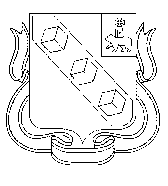 БЕРЕЗНИКОВСКАЯ ГОРОДСКАЯ ДУМА ПЕРМСКОГО КРАЯVI СОЗЫВРЕШЕНИЕ №              						                  Дата принятия О внесении изменений 
в Правила использования водных объектов общего пользования для личныхи бытовых нужд на территории муниципального образования «Город Березники», 
утвержденные решением
Березниковской городской Думы 
от 26.02.2008 № 413	 В соответствии с Законом Пермского края от 21 июня 2018 г. № 252-ПК «О преобразовании поселений, входящих в состав Усольского муниципального района, путем объединения с муниципальным образованием «Город Березники», в связи с организационно-штатными изменениями в Администрации города Березники, в целях актуализации муниципального правового акта 	Березниковская городская Дума РЕШАЕТ:	1.Внести в Правила использования водных объектов общего пользования для личных и бытовых нужд на территории муниципального образования «Город Березники», утвержденные решением Березниковской городской Думы от 26.02.2008 г. № 413, следующие изменения:	1.1.в разделе 1:	1.1.1.абзац одиннадцатый изложить в следующей редакции:	«Береговая полоса – полоса земли вдоль береговой линии (границы водного объекта) водного объекта общего пользования.»;	1.2.в разделе 3:	1.2.1.в пункте 3.2:	1.2.1.1.подпункт 3.2.2 изложить в следующей редакции:	«3.2.2.допускать засорение, загрязнение водного объекта, осуществлять сброс в водные объекты общего пользования, захоронение в них жидких бытовых отходов и твердых коммунальных отходов, сливать за борт нефтепродукты, сточные и нефтесодержащие воды;»;	1.2.1.2.дополнить подпунктом 3.2.9 следующего содержания:	«3.2.9.«выходить (выезжать) на лед водных объектов общего пользования  в местах, где выставлены запрещающие информационные знаки».»;	1.2.2.пункт 3.5 изложить в следующей редакции:	«3.5.Использование водных объектов общего пользования на территории муниципального образования «Город Березники» для целей любительского рыболовства осуществляется в соответствии с федеральными законами от 20.12.2004 № 166-ФЗ «О рыболовстве и сохранении водных биологических ресурсов», от 25.12.2018 № 475-ФЗ «О любительском рыболовстве и о внесении изменений в отдельные законодательные акты Российской Федерации».»;	1.2.3.в пункте 3.6 слова «Правилами охраны жизни людей на воде на территории Пермского края» заменить словами «Правилами охраны жизни людей на водных объектах Пермского края»;	1.3.в разделе 4:	1.3.1.в пункте 4.1. слова «муниципальное учреждение «Управление гражданской защиты г. Березники, отдел по охране окружающей среды и природопользования администрации г. Березники» заменить словами «Муниципальное казенное учреждение «Управление гражданской защиты г. Березники», Управление по охране окружающей среды и природопользованию администрации города»;	1.3.2.абзац второй пункта 4.2 изложить в следующей редакции:	«-через средства массовой информации (печатные издания, телевидение, радио, Официальном портале правовой информации города Березники в информационно-телекоммуникационной сети «Интернет»), официальном сайте Администрации города Березники в информационно-телекоммуникационной сети «Интернет».».	2.Официально опубликовать настоящее решение в официальном печатном издании – газете «Два берега Камы» и разместить его на Официальном портале правовой информации города Березники в информационно-телекоммуникационной сети «Интернет».	3.Настоящее решение вступает в силу со дня, следующего за днем его официального опубликования в официальном печатном издании.Глава города Березники – глава администрации города Березники				  		  С.П. ДьяковПредседательБерезниковской городской Думы					  	         Э.В. Смирнов